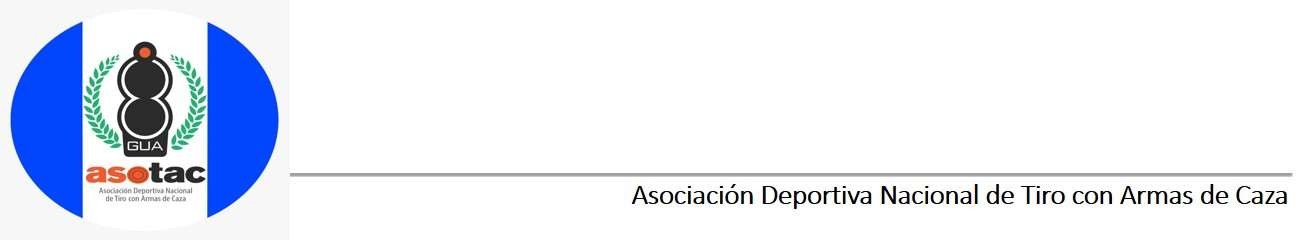 MisiónDesarrollar, acciones que permitan que el deporte del tiro con armas de caza, en las modalidades de Skeet, Fosa Olímpica, Doble Fosa Olímpica, Sporting Clay,Siluetas Metálicas y cualquier modalidad de tiro al platillo, se puedan posicionar a nivel nacionale internacional dentro de los mejores, a través de un trabajo planificado de corto, mediano y largo plazo, generando resultados que superen las expectativas delos guatemaltecos..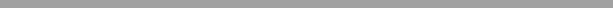 (Artículo 10, numeral 5, Ley de Acceso a la Información Pública)MISIÓN Y OBJETIVOS DE LA ASOCIACIÓNVigente período 2022